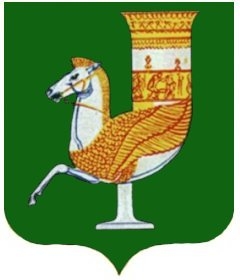 П  О  С  Т  А  Н  О  В  Л  Е  Н  И  Е   АДМИНИСТРАЦИИ   МУНИЦИПАЛЬНОГО  ОБРАЗОВАНИЯ «КРАСНОГВАРДЕЙСКИЙ  РАЙОН»От 23.01.2023г.  №35с. КрасногвардейскоеО внесении изменений в постановление администрации МО «Красногвардейский район» № 245 от 26.04.2017 года «Об утверждении Порядка предоставления субсидий юридическим лицам, индивидуальным предпринимателям на частичное возмещение недополученных доходов и (или) возмещение затрат по осуществлению межпоселенческих перевозок в границах МО «Красногвардейский район»В целях приведения в соответствие с действующим законодательством нормативных правовых актов администрации, руководствуясь Уставом МО «Красногвардейский район»ПОСТАНОВЛЯЮ:1. Внести в постановление администрации МО «Красногвардейский район» № 245 от 26.04.2017 года «Об утверждении Порядка предоставления субсидий юридическим лицам, индивидуальным предпринимателям на частичное возмещение недополученных доходов и (или) возмещение затрат по осуществлению межпоселенческих перевозок в границах МО «Красногвардейский район», следующие изменения и дополнения:пункт 1.6. дополнить абзацем следующего содержания:«Сведения о субсидиях включаются в размещаемый на едином портале реестр субсидий, формирование и ведение которого осуществляется Министерством финансов Российской Федерации в установленном им порядке. При составлении проекта бюджета МО «Красногвардейский район» администрация формирует и направляет в Министерство финансов Российской Федерации на едином портале информацию о субсидии, подлежащую включению в реестр.»;  подпункт 2 пункта 2.4. изложить в новой редакции:«2) дата начала подачи или окончания приема предложений, заявок  участников отбора, которая не может быть ранее:	- 10-го календарного дня, следующего за днем размещения объявления о проведении отбора, в случае если получатель субсидии определяется по результатам запроса предложений и отсутствует информация о количестве получателей субсидии, соответствующих категории отбора;	- 5-го календарного дня, следующего за днем размещения объявления о проведении отбора, в случае если получатель субсидии определяется по результатам запроса предложений и имеется информация о количестве получателей субсидии, соответствующих категории отбора;»;   пункт 2.5. дополнить абзацем следующего содержания:	«- участник отбора не должен находиться в перечне организаций и физических лиц, в отношении которых имеются сведения об их причастности к экстремистской деятельности или терроризму, либо в перечне организаций и физических лиц, в отношении которых имеются сведения об их причастности к распространению оружия массового уничтожения.»;абзац 7 пункта 2.5. изложить в новой редакции:«- участники отбора не должны являться иностранными юридическими лицами, в том числе местом регистрации которых является государство или территория, включенные в утверждаемый Министерством финансов Российской Федерации перечень государств и территорий, используемых для промежуточного (офшорного) владения активами в Российской Федерации (далее - офшорные компании), а также российскими юридическими лицами, в уставном (складочном) капитале которых доля прямого или косвенного (через третьих лиц) участия офшорных компаний в совокупности превышает 25 процентов (если иное не предусмотрено законодательством Российской Федерации). При расчете доли участия офшорных компаний в капитале российских юридических лиц не учитывается прямое и (или) косвенное участие офшорных компаний в капитале публичных акционерных обществ (в том числе со статусом международной компании), акции которых обращаются на организованных торгах в Российской Федерации, а также косвенное участие таких офшорных компаний в капитале других российских юридических лиц, реализованное через участие в капитале указанных публичных акционерных обществ;».в наименовании раздела 5 исключить слово «целей»;пункт 5.1. изложить в новой редакции:	«5.1. Администрация МО «Красногвардейский район» осуществляет проверку соблюдения порядка и условий предоставления субсидии, в том числе в части достижения результатов предоставления субсидии, отдел внутреннего муниципального финансового контроля администрации МО «Красногвардейский район» осуществляет проверку соблюдения получателем субсидии порядка и условий предоставления субсидии в соответствии со статьями 268.1 и 269.2 Бюджетного кодекса Российской Федерации.»; пункт 5.2. изложить в новой редакции:	«5.2. Предоставленная получателю субсидии субсидия подлежит возврату в доход бюджета МО «Красногвардейский район» в случае установления фактов несоблюдения условий и порядка предоставления субсидии, представления недостоверных сведений в целях получения субсидии, а также в случае не достижения результата предоставления субсидии.»;пункт 5.3. изложить в новой редакции:	«5.3. В случае выявления администрацией МО «Красногвардейский район», отделом внутреннего муниципального финансового контроля администрации  МО «Красногвардейский район» нарушений действующего законодательства, Администрация после подписания акта проверки или получения акта проверки от отдела внутреннего муниципального финансового контроля администрации  МО «Красногвардейский район»  направляет в течение 14 рабочих дней требование о возврате субсидии заказным письмом с уведомлением о вручении получателю субсидии либо в электронной форме по телекоммуникационным каналам связи в адрес получателя субсидии, либо передается руководителю получателя субсидии или уполномоченному представителю лично под расписку.»;В приложении № 1 к Порядку предоставления субсидий юридическим лицам,  индивидуальным предпринимателям на частичное  возмещение  недополученных доходов и (или) возмещение затрат по осуществлению межпоселенческих  перевозок в границах МО «Красногвардейский район» слова «Главный специалист отдела строительства, ЖКХ, ТЭК, связи и транспорта администрации МО «Красногвардейский район»» заменить словами «Заместитель начальника отдела строительства, ЖКХ, ТЭК, связи и транспорта администрации МО «Красногвардейский район»»;  Приложение № 2 к Порядку предоставления субсидий юридическим лицам,  индивидуальным предпринимателям на частичное  возмещение  недополученных доходов и (или) возмещение затрат по осуществлению межпоселенческих  перевозок в границах МО «Красногвардейский район»  изложить в новой редакции (Приложение № 2).2. Установить, что положения подпункта 1.1 пункта 1 настоящего постановления применяются, начиная с бюджета на 2025 год (на 2025 год и плановый период 2026 и 2027 годов). 3. Опубликовать настоящее постановление в районной газете «Дружба» и разместить на официальном сайте органов местного самоуправления муниципального образования «Красногвардейский район» в сети Интернет.4. Контроль за исполнением данного постановления возложить на заместителя главы администрации МО «Красногвардейский район» по вопросам строительства, ЖКХ, ТЭК, связи, транспорта, архитектуры, благоустройства и охраны окружающей среды.  5. Настоящее постановление вступает в силу со дня его опубликования, за исключением положений, для которых установлены иные сроки вступления их в силу. И. о. главы МО «Красногвардейский   район»				          А.А. ЕршовПриложениек постановлению администрации МО «Красногвардейский район»  от 23.01.2023г. № 35Приложение № 2к Порядку предоставления субсидий юридическим лицам,  индивидуальным
предпринимателям на частичное  возмещение  недополученных доходов и (или) возмещение затрат по осуществлению межпоселенческих  перевозок в границах МО «Красногвардейский район»Заявкана участие в отборе на частичное  возмещение  недополученных доходов и (или) возмещение затрат по осуществлению межпоселенческих  перевозок в границах МО «Красногвардейский район»  Об ответственности за предоставление неполных или заведомо недостоверных сведений и документов предупреждены.Подтверждаю, что по состоянию на "___" __________ 202__ года <*> __________________________________________________________________________(наименование участника отбора, получателя субсидии)  - не находится в процессе реорганизации, ликвидации, в отношении него не введена процедура банкротства, деятельность не приостановлена в порядке, предусмотренном законодательством Российской Федерации (участник отбора - юридическое лицо);  - не прекращена деятельность в качестве индивидуального предпринимателя (участник отбора - индивидуальный предприниматель);  - не находится в перечне организаций и физических лиц, в отношении которых имеются сведения об их причастности к экстремистской деятельности или терроризму, либо в перечне организаций и физических лиц, в отношении которых имеются сведения об их причастности к распространению оружия массового уничтожения.Подтверждаю отсутствие у ____________________________________ просроченной                                                        (наименование участника отбора, получателя субсидии)задолженности по возврату в бюджет МО «Красногвардейский район» субсидий и (или) компенсаций, бюджетных инвестиций, предоставленных в том числе в соответствии с иными правовыми актами, а также иной просроченной (нерегулированной) задолженности по денежным обязательствам перед МО «Красногвардейский район», из бюджета которого предоставляется субсидия, по состоянию на "___" _____________ 202___ года.Подтверждаю, что _____________________________________________ не является:(наименование участника отбора, получателя субсидии)- иностранным юридическим лицом, в том числе местом регистрации которого является государство или территория, включенные в утверждаемый Министерством финансов Российской Федерации перечень государств и территорий, используемых для промежуточного (офшорного) владения активами в Российской Федерации (далее - офшорные компании), а также российским юридическим лицом, в уставном (складочном) капитале которого доля прямого или косвенного (через третьих лиц) участия офшорных компаний в совокупности превышает 25 процентов (если иное не предусмотрено законодательством Российской Федерации). При расчете доли участия офшорных компаний в капитале российских юридических лиц не учитывается прямое и (или) косвенное участие офшорных компаний в капитале публичных акционерных обществ (в том числе со статусом международной компании), акции которых обращаются на организованных торгах в Российской Федерации, а также косвенное участие таких офшорных компаний в капитале других российских юридических лиц, реализованное через участие в капитале указанных публичных акционерных обществ по состоянию на "___" ______________ 202___ года;- получателем средств из бюджета МО «Красногвардейский район» на основании иных нормативных правовых актов на цели, указанные в Порядке, по состоянию на "___" ______________ 202___ года. Подтверждаю, что по состоянию на "___" ______________ 202___ года   - в реестре дисквалифицированных лиц отсутствуют сведения о дисквалифицированных руководителе, членах коллегиального исполнительного органа, лице, исполняющем функции единоличного исполнительного органа, или главном бухгалтере участника отбора, получателя субсидии (участник отбора - юридическое лицо);  - в реестре дисквалифицированных лиц отсутствуют сведения о дисквалифицированном индивидуальном предпринимателе (участник отбора - индивидуальный предприниматель).Подтверждаю, что по состоянию на "___" ___________ 202__ года у ___________________________________________________отсутствует неисполненная        (наименование участника отбора, получателя субсидии)обязанность по уплате налогов, сборов, страховых взносов, пеней, штрафов, процентов, подлежащих уплате в соответствии с законодательством Российской Федерации о налогах и сборах.Даю согласие на осуществление Администрацией проверки соблюдения порядка и условий предоставления субсидии, в том числе в части достижения результатов предоставления субсидии. Даю согласие на осуществление отделом внутреннего муниципального финансового контроля администрации МО «Красногвардейский район» проверки соблюдения порядка и условий предоставления субсидии в соответствии со ст. 268.1 и ст. 269.2 Бюджетного кодекса РФ.Даю согласие на публикацию (размещение) в информационно-телекоммуникационной сети "Интернет" информации о ___________________________, о подаваемой заявке на участие в отборе и иной информации о ___________________________________________, связанной с отбором участников отбора на получение субсидии.Все требования и условия, необходимые для предоставления субсидии, выполнены.В случае нарушения ___________________________________________условий, целей и порядка                                         (наименование участника отбора, получателя субсидии)предоставления субсидий, установленных Порядком, и другими нормативными правовыми актами; непредставления установленной соглашением о предоставлении субсидии отчетности; нарушения условий, установленных при предоставлении субсидий, выявленного по фактам проверок, проведенных Администрацией и отделом внутреннего муниципального финансового контроля администрации МО «Красногвардейский район»; нарушения обязательств, предусмотренных Порядком и соглашением, в части достижения значений результатов предоставления субсидий обязуемся возвратить полученную субсидию (часть субсидии) в установленном порядке.В подтверждение вышеприведенных данных прикладываются следующие документы:1. ______________________ (название документа) _______ (количество страниц в документе);2. ______________________ (название документа) _______ (количество страниц в документе);3. ______________________ (название документа) _______ (количество страниц в документе).Достоверность информации (в том числе документов) подтверждаю.С условиями предоставления субсидии из бюджета МО «Красногвардейский район» ознакомлен и согласен.    _______________________  _____________       ______________________________         (наименование                       (подпись)                     (фамилия, инициалы)     должности руководителя)    "__" _________ 20___ г.     М.П.    Достоверность  сведений,   указанных на  данной  странице,  подтверждаю   ____________________         (подпись)И. о. управляющего делами администрацииМО «Красногвардейский район»  -начальник  общего отдела                                                                             Х.Н. Хутов1. Полное наименование 2. Организационно-правовая форма                3. ОГРН                                         4. ИНН/КПП                                      5. ОКПО                                         6. ОКВЭД                                        7. Место нахождения 8. Почтовый адрес 9. Телефоны/факс (с указанием кода)      10. Адрес электронной почты                     Примечание: Вышеуказанные данные указываются на основании устава,свидетельства о государственной регистрации                              Примечание: Вышеуказанные данные указываются на основании устава,свидетельства о государственной регистрации                              Примечание: Вышеуказанные данные указываются на основании устава,свидетельства о государственной регистрации                              11. Банковские реквизиты                                   Прогнозируемые показатели деятельности на 20__ год                       Прогнозируемые показатели деятельности на 20__ год                       Прогнозируемые показатели деятельности на 20__ год            I. Количественные показатели                                             I. Количественные показатели                                             I. Количественные показатели                                             Наименование маршрутакм.Протяженность маршрутаед.Количество рейсовкм.Общий пробегчас.Количество перевезенных пассажиров в годчел.Численность работников по штатному расписанию   чел.